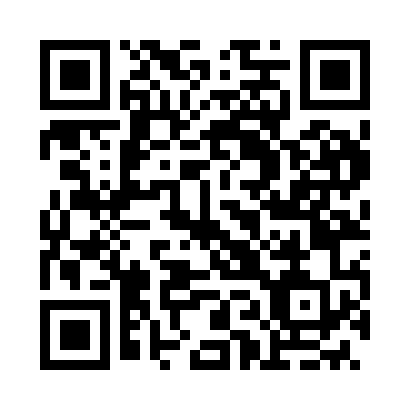 Prayer times for Zsuphegy, HungaryMon 1 Jul 2024 - Wed 31 Jul 2024High Latitude Method: Midnight RulePrayer Calculation Method: Muslim World LeagueAsar Calculation Method: HanafiPrayer times provided by https://www.salahtimes.comDateDayFajrSunriseDhuhrAsrMaghribIsha1Mon2:135:0312:576:238:5111:242Tue2:155:0412:586:238:5111:233Wed2:165:0412:586:238:5111:224Thu2:185:0512:586:238:5011:215Fri2:205:0612:586:238:5011:206Sat2:225:0712:586:238:5011:187Sun2:245:0712:586:238:4911:178Mon2:255:0812:596:228:4911:169Tue2:275:0912:596:228:4811:1410Wed2:305:1012:596:228:4711:1311Thu2:325:1112:596:228:4711:1112Fri2:345:1212:596:218:4611:0913Sat2:365:1312:596:218:4511:0814Sun2:385:1412:596:218:4511:0615Mon2:405:1412:596:208:4411:0416Tue2:435:1512:596:208:4311:0217Wed2:455:171:006:198:4211:0018Thu2:475:181:006:198:4110:5919Fri2:495:191:006:188:4010:5720Sat2:525:201:006:188:3910:5521Sun2:545:211:006:178:3810:5322Mon2:565:221:006:178:3710:5023Tue2:595:231:006:168:3610:4824Wed3:015:241:006:168:3510:4625Thu3:035:251:006:158:3410:4426Fri3:065:261:006:148:3310:4227Sat3:085:281:006:138:3210:4028Sun3:105:291:006:138:3010:3829Mon3:135:301:006:128:2910:3530Tue3:155:311:006:118:2810:3331Wed3:175:321:006:108:2610:31